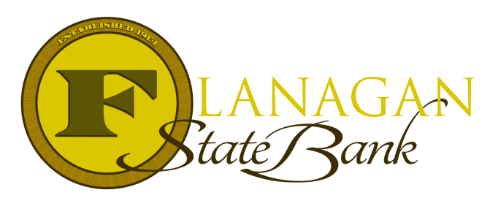 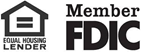 Using Non-Traditional Credit to Qualify for USDA LoansTraditional credit is payments made that are reported on a credit report. These will include credit cards, installment loans and similar credit.   Non-traditional credit is payment of one’s obligations, but the history is not reflected on the credit report. The reason for using non-traditional credit will be due to not enough traditional or regular credit reporting on the current credit report to show a lender how a borrower pays their obligations.USDA accepts non-traditional sources of credit provided that the lender can document a 12-month history of payment that has been paid as agreed!These are acceptable non-traditional tradelines that USDA accepts:Rent or housing paymentsUtility payments that are not included in any rental payments such as gas, electric, water, land line telephone or cable televisionInsurance payments that are not made through payroll deductionPayments to childcare centers School tuition – paid monthly!Payments made to local stores such as department, furniture, appliance, or specialty storePayments for the uninsured portions of medical bills – paid over a 12 month periodInternet or cell phone paymentsAutomobile leasesPersonal loans from an individual, other than a family member, with repayment terms in writing and supported by cancelled checks or money order receiptsA documented 12-month history of saving by regular deposits*Note: Payments made to relatives for credit sources are ineligible as a non-traditional trade referenceCall us today for the best answers to the mortgage questions!~ Provided to you by ~Name: 						Phone: Title:           					Email:Address: 					City, State, ZipApply Now Link: